Matematyka klasa 7 Lekcja 9(zagadnienia na 4 godziny lekcyjne-termin 30.04-06.05)
Cel lekcji: uczeń wie, co to jest procent, oblicza procent danej liczbyPrzygotuj zeszyt z matematyki, długopis, kolorowe pisaki,  komputer z dostępem do internetu W zeszycie zapisz  temat lekcji: Działania procentowe Skopiuj link  i wklej go w przeglądarkę, obejrzyj  film o procentach:https://www.youtube.com/watch?v=Mp_h-O-8URgObejrzyj prezentację: https://www.youtube.com/watch?v=jeVSbsZ-AtI  oraz https://www.matzoo.pl/klasa6/procent-z-danej-liczby-poziom-latwy_29_121Przepisz temat i zadania z punktu 5 i 6.Przypomnij sobie z poprzedniej lekcji: Oblicz 20% z liczby 80: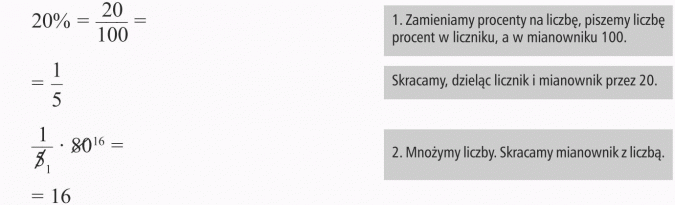 Odpowiedź: 20% z liczby 80 to 16Zadanie 6. Oblicz (samodzielnie) :  10% z liczby 40, 15% z liczby 30, 50% z liczby 120, 25% z liczby 100Zadanie 7. Wejdź na stronę e- podręczniki pod linkiem: https://epodreczniki.pl/a/obliczenia-procentowe-czesc-i/DLiy0FUq5, Przepisz: zadanie 1, zadanie 2, zadanie 3 i spróbuj je rozwiązać. Jeżeli Ci się nie uda to przepisz rozwiązanie  a wytłumaczę Ci jak połączymy się on- line 30.04 godz.10.00Rozwiązane zadania prześlij na e-mail: magdam_75@o2.pl lub zrób zdjęcie i prześlij  na Messanger						Powodzenia: